Medienkommentar 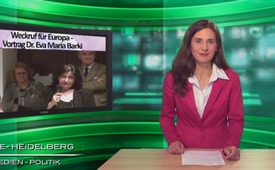 Weckruf für Europa – Vortrag Dr. Eva Maria Barki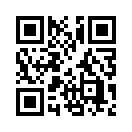 Guten Abend liebe Zuschauer von Klagemauer-TV. Danke, dass Sie heute eingeschaltet haben! 
Angesichts der ernsten Lage in der Ukraine fand in den...Guten Abend liebe Zuschauer von Klagemauer-TV. Danke, dass Sie heute eingeschaltet haben! 

Angesichts der ernsten Lage in der Ukraine fand in den Räumen des Wiener Akademikerbundes ein Vortrag der Rechtsanwältin Dr. Eva Maria Barki statt. Dabei wurden die Bestrebungen der EU, USA und Russland und die Berichterstattung der westlichen Medien kritisch in Augenschein genommen. 
Wir haben für Sie verehrte Zuschauer den gesamten Vortrag aufgezeichnet und dürfen Ihnen nun exklusiv auf Klagemauer-TV ein paar brisante Ausschnitte davon zeigen. 

Angesichts dieser Worte stellt sich unweigerlich die Frage: Ist der vorherrschenden Berichterstattung der westlichen Medien und unseren westlichen Politikern noch zu trauen? 
Prüfen Sie selbst Gehörtes und Gesehenes nach und bilden Sie dadurch ihre eigene Meinung. Und verbreiten Sie diese Sendung an alle Bekannte und Freunde weiter – denn es liegt an jedem einzelnen, ein weiteres Fortschreiten in Richtung 3. Weltkrieg zu verhindern. 

Der gesamte Vortrag wird Ihnen ab sofort auch auf Klagemauer-TV unter Bildung unzensiert! zu Verfügung gestellt!

Wir freuen uns Sie auch morgen wieder bei uns begrüßen zu dürfen. Auf Wiedersehen!von mwö.Quellen:Livemitschnitt Vortrag Dr. Eva Maria Barki, Festsaal Akademikerbund  Wiener Akademikerbund:  http://wienerakademikerbund.at/Website_Wiener_Akademikerbund/Uber_uns.htmlEinladung Vortrag Dr. Barki: http://wienerakademikerbund.at/Website_Wiener_Akademikerbund/Termine.htmlDas könnte Sie auch interessieren:#UkraineKonflikt - Aktuelle Ereignisse in der Ukraine - www.kla.tv/UkraineKonflikt

#Medienkommentar - www.kla.tv/MedienkommentareKla.TV – Die anderen Nachrichten ... frei – unabhängig – unzensiert ...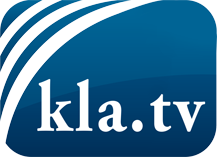 was die Medien nicht verschweigen sollten ...wenig Gehörtes vom Volk, für das Volk ...tägliche News ab 19:45 Uhr auf www.kla.tvDranbleiben lohnt sich!Kostenloses Abonnement mit wöchentlichen News per E-Mail erhalten Sie unter: www.kla.tv/aboSicherheitshinweis:Gegenstimmen werden leider immer weiter zensiert und unterdrückt. Solange wir nicht gemäß den Interessen und Ideologien der Systempresse berichten, müssen wir jederzeit damit rechnen, dass Vorwände gesucht werden, um Kla.TV zu sperren oder zu schaden.Vernetzen Sie sich darum heute noch internetunabhängig!
Klicken Sie hier: www.kla.tv/vernetzungLizenz:    Creative Commons-Lizenz mit Namensnennung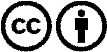 Verbreitung und Wiederaufbereitung ist mit Namensnennung erwünscht! Das Material darf jedoch nicht aus dem Kontext gerissen präsentiert werden. Mit öffentlichen Geldern (GEZ, Serafe, GIS, ...) finanzierte Institutionen ist die Verwendung ohne Rückfrage untersagt. Verstöße können strafrechtlich verfolgt werden.